平成２ ４ 年３ 月１ ２ 日り	ん	ご	果	樹	課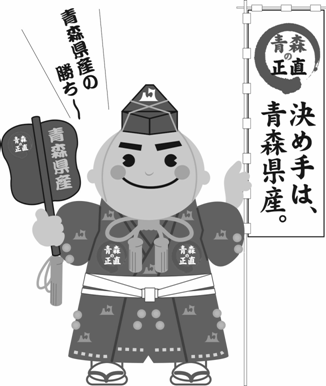 ２３年産りんごの販売価格（２４年２月）について１	産地価格２月の産地価格は、１ｋｇ当たり２５６円で、前年対比２０８％、前３か年平均対比２１９％となった。前年に比べ価格が高い要因としては、引き続き品薄感を背景として消費地市場からの引き合いが強いことが考えられる。累計では１ｋｇ当たり２１０円で、前年対比１２４％、前３か年平均対比１４０％となった。(単位：円/kg、％)(注)産地５市場及び県りんご商協連加入の主要組合員等の加重平均２	消費地市場価格２月の消費地市場の平均価格は、１ｋｇ当たり３５１円で、前年対比１４８％、前３か年平均対比１５６％となった。前年に比べ価格が高い要因としては、入荷量が少ないことに加え、食味の良さなどから消費者の根強い需要が考えられる。累計では１ｋｇ当たり３２５円で、前年対比１２１％、前３か年平均対比１３９％となった。(単位：円/kg、％)(注)価格は主要５市場(東京、大阪、名古屋、福岡、札幌)の加重平均平 成 ２ ３ 年 産 り ん ご 品 種 別 平 均 価 格【  産  地  価  格  】	(単位：円／kg,％）※ 産地５市場及び県りんご商協連加入の主要組合員等の平均価格（加重平均）である。※ 前３年平均は、平成20･21･22年産の平均値である。※ 価格は消費税を含む。※ その他は早生ふじを含む数値である。【  消費地市場価格  】	(単位：円／kg,％）※ 県外消費地市場（東京・大阪・名古屋・福岡・札幌の五市場）での県産りんごの平均価格（加重平均）である。※ 価格は消費税を含む。※ その他は早生ふじを含む数値である。※ 早生ふじの価格については、市場での区分が行われていないため、市場情報に基づく推計値である。平 成 ２３ 年 産 り ん ご 県 外 出 荷 実 績(単位：トン,％）※ 出荷実績は、生食用として県外に出荷されたものである。※ 前３年平均は、平成20･21･22年産の平均値である。※ その他は早生ふじを含む数値である。平成２３年産りんご県外市場販売金額(単位：トン,円／kg,百万円,％）※ 県外市場及び輸出の合計(小口他、加工は含まない。）である。平成２３年産りんご加工実績(単位：トン,％）平成２３年産国産りんご輸出量及び金額(単位：トン、千円、％）［財務省：貿易統計］区	分９ 月１０月１１月１２月１月２月累 計２３年産146219214220227256210２２年産170191168138134123170対	比86115127159169208124前３か年平均133170150122119117150対	比110129143180191219140区	分９ 月１０月１１月１２月１月２月累 計２３年産240305327360346351325２２年産293295273280258237268対	比82103120129134148121前３か年平均226240236253232225234対	比106127139142149156139区	分区	分つがる紅 玉陸 奥ジョナ王 林ふ じその他(早生ふじ）合 計2月２３年産1632872282632182641882562月２２年産133131154111125781232月対	比2161741711962112412082月前３年平均106143154109118741172月対	比2711591712002242542192月累計２３年産138200260193183230206 (232)2102月累計２２年産167171217175140173174 (199)1702月累計対	比83117120110131133118 (117)1242月累計前３年平均125132185150131157148 (167)1502月累計対	比110152141129140146139 (139)140区	分区	分つがる紅 玉陸 奥ジョナ王 林ふ じその他(早生ふじ）合 計2月２３年産5043503723083563213512月２２年産1263003642852212342552372月対	比168961311391521261482月前３年平均2663132672162222512252月対	比1891121391431601281562月累計２３年産241373408337303355325 (350)3252月累計２２年産286282359280240254299 (313)2682月累計対	比84132114120126140109 (112)1212月累計前３年平均211241332244226231268 (283)2342月累計対	比114155123138134154121 (124)139区	分区	分つがる紅 玉陸 奥ジョナ王 林ふ じその他(早生ふじ）合 計2月２３年産522612,1543,11718,96082125,3652月２２年産1352092,2174,28327,26252434,6302月対	比39125977370157732月前３年平均1822912,2874,00428,75559736,1162月対	比2990947866138702月累計２３年産22,1091,6501,12111,44311,01267,55821,726 (8,653)136,6192月累計２２年産20,5542,0181,40212,23214,78583,48527,465 (13,579)161,9412月累計対	比108828094748179 (64)842月累計前３年平均24,7092,1121,67214,59413,65287,43923,883 (10,976)168,0612月累計対	比89786778817791 (79)81区	分区	分数	量単	価金	額2月２３年産24,3713518,5552月２２年産33,3912397,9792月対	比731471072月前３年平均35,0052277,9132月対	比701551082月累計２３年産129,24932542,0342月累計２２年産152,81427241,6042月累計対	比851191012月累計前３年平均159,17823837,8012月累計対	比81137111区	分区	分原料集荷量原料処理量翌月繰越量2月２３年産2,7272,8071,9992月２２年産2,9493,3931,8812月対	比92831062月前３年平均4,4474,6292,8912月対	比6161692月累計２３年産41,82639,8252月累計２２年産48,33146,4522月累計対	比87862月累計前３年平均55,98953,0972月累計対	比7575区	分区	分数	量左のうち台湾向け金	額左のうち台湾向け１月２３年産693534294,625198,680１月２２年産6,6496,1842,047,5231,824,615１月対	比1091411１月前３年平均6,4966,0811,817,0371,629,534１月対	比11916121月累計２３年産8,6097,5733,745,2293,147,5531月累計２２年産14,30112,6894,715,1883,932,8571月累計対	比606079801月累計前３年平均16,45115,0154,809,8404,150,1251月累計対	比52507876